Obecní úřad Strašov spolu s místní knihovnou vás zvou na přednášku:Ing.  Josef Kříž Od Petra Ginze k raketoplánu Columbia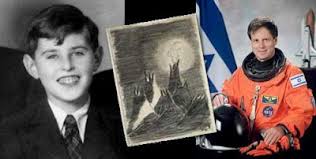 Petr Ginz se narodil 1. února 1928 v Praze. Pro svůj ne zcela český původ zahynul v plynové komoře v Osvětimi 28. září 1944.Dne 1. února 2003 shořel v atmosféře při návratu z 16denní vědecké vesmírné mise raketoplán Columbia, na jehož palubě zahynulo sedm kosmonautů. Byl mezi nimi i první izraelský kosmonaut, zkušený   47letý armádní pilot plukovník Ilan Ramon – na palubě s sebou vezl kopii nejznámější Petrovy kresby „Měsíční krajina“ (viz výše). Petrova sestra Eva, provdaná jako Chava Pressburger, nar. v r. 1930 v Praze, jen náhodou přežila válku. Dosud žije v Izraeli v Jeruzalémě. *  *  *Přednáškový sál Hasičské zbrojnice Strašov – 1. patrosobota 23.3.2019 v 17.00 hod.Těšíme se na vaši hojnou účast – vstupné ZDARMA